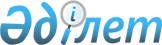 О внесении изменений и дополнения в решение Исатайского районного маслихата от 25 декабря 2017 года № 133-VI "Об утверждении бюджетов сельских округов Исатайского района на 2018-2020 годы"Решение Исатайского районного маслихата Атырауской области от 6 апреля 2018 года № 152-VI. Зарегистрировано Департаментом юстиции Атырауской области 19 апреля 2018 года № 4130
      В соответствии со статьей 109-1 Бюджетного кодекса Республики Казахстан от 4 декабря 2008 года, статьей 6 Закона Республики Казахстан от 23 января 2001 года "О местном государственном управлении и самоуправлении в Республике Казахстан" и рассмотрев предложение акимата об уточнении бюджета сельских округов на 2018-2020 годы, районный маслихат РЕШИЛ:
      1. Внести в решение районного маслихата от 25 декабря 2017 года № 133-VI "Об утверждении бюджетов сельских округов Исатайского района на 2018-2020 годы" (зарегистрировано в реестре государственной регистрации нормативных правовых актов за № 4048, опубликовано 27 января 2018 года в эталонном контрольном банке нормативных правовых актов Республики Казахстан) следующие изменения и дополнение:
      в пункте 1:
      в подпункте 1):
      цифры "61 395" заменить цифрами "62 303";
      цифры "1 008" заменить цифрами "1 916";
      в подпункте 2):
      цифры "61 395" заменить цифрами "62 303";
      в пункте 2:
      в подпункте 1):
      цифры "52 493" заменить цифрами "53 168";
      цифры "46 608" заменить цифрами "47 283";
      в подпункте 2):
      цифры "52 493" заменить цифрами "53 168";
      в пункте 3:
      в подпункте 1):
      цифры "43 904" заменить цифрами "45 719";
      цифры "490" заменить цифрами "1 630";
      цифры "36 062" заменить цифрами "36 737";
      в подпункте 2):
      цифры "43 904" заменить цифрами "45 719";
      в пункте 4:
      в подпункте 1):
      цифры "52 616" заменить цифрами "53 509";
      цифры "234" заменить цифрами "452";
      цифры "34 657" заменить цифрами "35 332";
      в подпункте 2):
      цифры "52 616" заменить цифрами "53 509";
      дополнить пунктом 6-1 следующего содержания;
      "6-1. Учесть, что в бюджетах сельских округов на 2018 год предусмотрены целевые текущие трансферты из районного бюджета в сумме 2 025 тысяч тенге на содержание штатных единиц инструктора-методиста."
      2. Приложения 1, 4, 7, 10 указанного решения изложить в новой редакции согласно приложениям 1, 2, 3, 4 к настоящему решению.
      3. Контроль за исполнением настоящего решения возложить на постоянную комиссию (А. Рахметов) Исатайского районного маслихата по вопросам бюджета, финансов, экономики и развитию предпринимательства, аграрии и экологии.
      4. Настоящее решение вводится в действие с 1 января 2018 года. Бюджет Аккистауского сельского округа на 2018 год Бюджет Жанбайского сельского округа на 2018 год Бюджет Камыскалинского сельского округа на 2018 год Бюджет Тущыкудыкского сельского округа на 2018 год
					© 2012. РГП на ПХВ «Институт законодательства и правовой информации Республики Казахстан» Министерства юстиции Республики Казахстан
				
      Председатель внеочередной ХХII
сессии Исатайского районного маслихата 

К. Сахибеденова

      Секретарь районного маслихата 

Н. Муханбеталиев
Приложение 1
к решению сессии районного маслихата
от 06 апреля 2018 года № 152–VI
Приложение 1к решению сессии районного маслихатаот 25 декабря 2017 года № 133–VI
Категория
Категория
Категория
Категория
Сумма (тыс.тенге)
Класс
Класс
Класс
Сумма (тыс.тенге)
Подкласс
Подкласс
Сумма (тыс.тенге)
Наименование
Сумма (тыс.тенге)
I.Доходы
62 303
1
Налоговые поступления
35 720
01
Подоходный налог
26 891
2
Индивидуальный подоходный налог
26 891
04
Hалоги на собственность
8 829
3
Земельный налог
65
4
Hалог на транспортные средства
8 764
2
Неналоговые поступления
1 916
01
Доходы от государственной собственности
1 008
5
Доходы от аренды имущества, находящегося в государственной собственности
1 008
06
Прочие неналоговые поступления
908
1
Прочие неналоговые поступления
908
3
Поступления от продажи основного капитала
0
4
Поступления трансфертов 
24 667
02
Трансферты из вышестоящих органов государственного управления
24 667
3
Трансферты из районного (города областного значения) бюджета
24 667
Функциональная группа
Функциональная группа
Функциональная группа
Функциональная группа
Функциональная группа
Сумма (тыс тенге)
Функциональная подгруппа
Функциональная подгруппа
Функциональная подгруппа
Функциональная подгруппа
Сумма (тыс тенге)
Администратор бюджетных программ
Администратор бюджетных программ
Администратор бюджетных программ
Сумма (тыс тенге)
Бюджетная программа
Бюджетная программа
Сумма (тыс тенге)
Наименование
ІІ Расходы
62 303
1
Государственные услуги общего характера
28 472
01
Представительные, исполнительные и другие органы, выполняющие общие функции государственного управления
28 472
124
Аппарат акима города районного значения, села, поселка, сельского округа
28 472
001
Услуги по обеспечению деятельности акима города районного значения, села, поселка, сельского округа
28 472
6
Социальная помощь и социальное обеспечение
4 536
02
Социальная помощь
4 536
124
Аппарат акима города районного значения, села, поселка, сельского округа
4 536
003
Оказание социальной помощи нуждающимся гражданам на дому
4 536
7
Жилищно-коммунальное хозяйство
20 670
02
Коммунальное хозяйство
8 570
124
Аппарат акима города районного значения, села, поселка, сельского округа
8 570
014
Организация водоснабжения населенных пунктов
8 570
03
Благоустройство населенных пунктов
12 100
124
Аппарат акима города районного значения, села, поселка, сельского округа
12 100
008
Освещение улиц населенных пунктов
9 500
009
Обеспечение санитарии населенных пунктов
1 600
011
Благоустройство и озеленение населенных пунктов
1 000
13
Прочие
8 625
09
Прочие
8 625
124
Аппарат акима города районного значения, села, поселка, сельского округа
8 625
040
Реализация мероприятий для решения вопросов обустройства населенных пунктов в реализацию мер по содействию экономическому развитию регионов в рамках Программы развития регионов до 2020 года
8 625
III. Чистое бюджетное кредитование
0
IV.Сальдо по операциям с финансовыми активами
0
V. Дефицит (профицит) бюджета;
0
VI.Финансирование дефицита (использование профицита) бюджета
 0Приложение 2
к решению сессии районного маслихата
от 06 апреля 2018 года № 152–VI
Приложение 4к решению сессии районного маслихатаот 25 декабря 2017 года № 133 –VI
Категория
Категория
Категория
Категория
Сумма (тыс.тенге)
Класс
Класс
Класс
Сумма (тыс.тенге)
Подкласс
Подкласс
Сумма (тыс.тенге)
Наименование
Сумма (тыс.тенге)
I.Доходы
53 168
1
Налоговые поступления
5 744
01
Подоходный налог
1 392
2
Индивидуальный подоходный налог
1 392
04
Hалоги на собственность
4 352
3
Земельный налог
64
4
Hалог на транспортные средства
4 288
2
Неналоговые поступления
141
01
Доходы от государственной собственности
141
5
Доходы от аренды имущества, находящегося в государственной собственности
141
3
Поступления от продажи основного капитала
0
4
Поступления трансфертов 
47 283
02
Трансферты из вышестоящих органов государственного управления
47 283
3
Трансферты из районного (города областного значения) бюджета
47 283
Функциональная группа
Функциональная группа
Функциональная группа
Функциональная группа
Функциональная группа
Сумма (тыс тенге)
Функциональная подгруппа
Функциональная подгруппа
Функциональная подгруппа
Функциональная подгруппа
Сумма (тыс тенге)
Администратор бюджетных программ
Администратор бюджетных программ
Администратор бюджетных программ
Сумма (тыс тенге)
Бюджетная программа
Бюджетная программа
Сумма (тыс тенге)
Наименование
ІІ Расходы
53 168
1
Государственные услуги общего характера
21 973
01
Представительные, исполнительные и другие органы, выполняющие общие функции государственного управления
21 973
124
Аппарат акима города районного значения, села, поселка, сельского округа
21 973
001
Услуги по обеспечению деятельности акима города районного значения, села, поселка, сельского округа
21 973
6
Социальная помощь и социальное обеспечение
3 135
02
Социальная помощь
3 135
124
Аппарат акима города районного значения, села, поселка, сельского округа
3 135
003
Оказание социальной помощи нуждающимся гражданам на дому
3 135
7
Жилищно-коммунальное хозяйство
10 343
02
Коммунальное хозяйство
8 938
124
Аппарат акима города районного значения, села, поселка, сельского округа
8 938
014
Организация водоснабжения населенных пунктов
8 938
03
Благоустройство населенных пунктов
1 405
124
Аппарат акима города районного значения, села, поселка, сельского округа
1 405
008
Освещение улиц населенных пунктов
735
009
Обеспечение санитарии населенных пунктов
350
011
Благоустройство и озеленение населенных пунктов
320
8
Культура, спорт, туризм и информационное пространство
14 812
01
Деятельность в области культуры
14 812
124
Аппарат акима города районного значения, села, поселка, сельского округа
14 812
006
Поддержка культурно-досуговой работы на местном уровне
14 812
13
Прочие
2 905
09
Прочие
2 905
124
Аппарат акима города районного значения, села, поселка, сельского округа
2 905
040
Реализация мероприятий для решения вопросов обустройства населенных пунктов в реализацию мер по содействию экономическому развитию регионов в рамках Программы развития регионов до 2020 года
2 905
III. Чистое бюджетное кредитование
0
IV.Сальдо по операциям с финансовыми активами
0
V. Дефицит (профицит) бюджета;
0
VI.Финансирование дефицита (использование профицита) бюджета
0Приложение 3
к решению сессии районного маслихата
от 06 апреля 2018 года № 152–VI
Приложение 7к решению сессии районного маслихатаот 25 декабря 2017 года № 133 –VI
Категория
Категория
Категория
Категория
Сумма (тыс.тенге)
Класс
Класс
Класс
Сумма (тыс.тенге)
Подкласс
Подкласс
Сумма (тыс.тенге)
Наименование
Сумма (тыс.тенге)
I.Доходы
45 719
1
Налоговые поступления
7 352
01
Подоходный налог
4 600
2
Индивидуальный подоходный налог
4 600
04
Hалоги на собственность
2 752
3
Земельный налог
13
4
Hалог на транспортные средства
2 739
2
Неналоговые поступления
1 630
01
Доходы от государственной собственности
490
5
Доходы от аренды имущества, находящегося в государственной собственности
490
06
Прочие неналоговые поступления
1 140
1
Прочие неналоговые поступления
1 140
3
Поступления от продажи основного капитала
0
4
Поступления трансфертов 
36 737
02
Трансферты из вышестоящих органов государственного управления
36 737
3
Трансферты из районного (города областного значения) бюджета
36 737
Функциональная группа
Функциональная группа
Функциональная группа
Функциональная группа
Функциональная группа
Сумма (тыс тенге)
Функциональная подгруппа
Функциональная подгруппа
Функциональная подгруппа
Функциональная подгруппа
Сумма (тыс тенге)
Администратор бюджетных программ
Администратор бюджетных программ
Администратор бюджетных программ
Сумма (тыс тенге)
Бюджетная программа
Бюджетная программа
Сумма (тыс тенге)
Наименование
ІІ Расходы
45 719
1
Государственные услуги общего характера
16 425
01
Представительные, исполнительные и другие органы, выполняющие общие функции государственного управления
16 425
124
Аппарат акима города районного значения, села, поселка, сельского округа
16 425
001
Услуги по обеспечению деятельности акима города районного значения, села, поселка, сельского округа
16 425
6
Социальная помощь и социальное обеспечение
2 800
02
Социальная помощь
2 800
124
Аппарат акима города районного значения, села, поселка, сельского округа
2 800
003
Оказание социальной помощи нуждающимся гражданам на дому
2 800
7
Жилищно-коммунальное хозяйство
11 834
02
Коммунальное хозяйство
9 324
124
Аппарат акима города районного значения, села, поселка, сельского округа
9 324
014
Организация водоснабжения населенных пунктов
9 324
03
Благоустройство населенных пунктов
2 510
124
Аппарат акима города районного значения, села, поселка, сельского округа
2 510
008
Освещение улиц населенных пунктов
1 790
009
Обеспечение санитарии населенных пунктов
320
011
Благоустройство и озеленение населенных пунктов
400
8
Культура, спорт, туризм и информационное пространство
11 000
01
Деятельность в области культуры
11 000
124
Аппарат акима города районного значения, села, поселка, сельского округа
11 000
006
Поддержка культурно-досуговой работы на местном уровне
11 000
13
Прочие
3 660
09
Прочие
3 660
124
Аппарат акима города районного значения, села, поселка, сельского округа
3 660
040
Реализация мероприятий для решения вопросов обустройства населенных пунктов в реализацию мер по содействию экономическому развитию регионов в рамках Программы развития регионов до 2020 года
3 660
III. Чистое бюджетное кредитование
0
IV.Сальдо по операциям с финансовыми активами
0
V. Дефицит (профицит) бюджета;
0
VI.Финансирование дефицита (использование профицита) бюджета
0Приложение 4
к решению сессии районного маслихата
от 06 апреля 2018 года № 152–VI
Приложение 10к решению сессии районного маслихатаот 25 декабря 2017 года № 133 –VI
Категория
Категория
Категория
Категория
Сумма (тыс.тенге)
Класс
Класс
Класс
Сумма (тыс.тенге)
Подкласс
Подкласс
Сумма (тыс.тенге)
Наименование
Сумма (тыс.тенге)
I.Доходы
53 509
1
Налоговые поступления
17 725
01
Подоходный налог
12 400
2
Индивидуальный подоходный налог
12 400
04
Hалоги на собственность
5 325
3
Земельный налог
25
4
Hалог на транспортные средства
5 300
2
Неналоговые поступления
452
01
Доходы от государственной собственности
234
5
Доходы от аренды имущества, находящегося в государственной собственности
234
06
Прочие неналоговые поступления
218
1
Прочие неналоговые поступления
218
3
Поступления от продажи основного капитала
0
4
Поступления трансфертов 
35 332
02
Трансферты из вышестоящих органов государственного управления
35 332
3
Трансферты из районного (города областного значения) бюджета
35 332
Функциональная группа
Функциональная группа
Функциональная группа
Функциональная группа
Функциональная группа
Сумма (тыс тенге)
Функциональная подгруппа
Функциональная подгруппа
Функциональная подгруппа
Функциональная подгруппа
Сумма (тыс тенге)
Администратор бюджетных программ
Администратор бюджетных программ
Администратор бюджетных программ
Сумма (тыс тенге)
Бюджетная программа
Бюджетная программа
Сумма (тыс тенге)
Наименование
ІІ Расходы
53 509
1
Государственные услуги общего характера
23 708
01
Представительные, исполнительные и другие органы, выполняющие общие функции государственного управления
23 708
124
Аппарат акима города районного значения, села, поселка, сельского округа
23 708
001
Услуги по обеспечению деятельности акима города районного значения, села, поселка, сельского округа
23 708
6
Социальная помощь и социальное обеспечение
2 019
02
Социальная помощь
2 019
124
Аппарат акима города районного значения, села, поселка, сельского округа
2 019
003
Оказание социальной помощи нуждающимся гражданам на дому
2 019
7
Жилищно-коммунальное хозяйство
10 577
02
Коммунальное хозяйство
8 814
124
Аппарат акима города районного значения, села, поселка, сельского округа
8 814
014
Организация водоснабжения населенных пунктов
8 814
03
Благоустройство населенных пунктов
1 763
124
Аппарат акима города районного значения, села, поселка, сельского округа
1 763
008
Освещение улиц населенных пунктов
993
009
Обеспечение санитарии населенных пунктов
370
011
Благоустройство и озеленение населенных пунктов
400
8
Культура, спорт, туризм и информационное пространство
12 460
01
Деятельность в области культуры
12 460
124
Аппарат акима города районного значения, села, поселка, сельского округа
12 460
006
Поддержка культурно-досуговой работы на местном уровне
12 460
13
Прочие
4 745
09
Прочие
4 745
124
Аппарат акима города районного значения, села, поселка, сельского округа
4 745
040
Реализация мероприятий для решения вопросов обустройства населенных пунктов в реализацию мер по содействию экономическому развитию регионов в рамках Программы развития регионов до 2020 года
4 745
III. Чистое бюджетное кредитование
0
IV.Сальдо по операциям с финансовыми активами
0
V. Дефицит (профицит) бюджета;
0
VI.Финансирование дефицита (использование профицита) бюджета
0